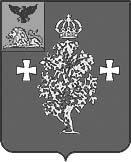 Администрация Борисовского района Управление образования администрации Борисовского района ПРИКАЗп. Борисовка«28» июня 2021 г.                                                                                          № 444О ежеквартальном мониторинге питанияВ соответствии с планом работы управления образования администрации Борисовского района, в целях повышения качества организации питания детей дошкольного возраста и усиления контроля за выполнением среднесуточных норм питания в образовательных организациях, реализующих основную образовательную программу дошкольного образования (далее-ДОО),                         п р и к а з ы в а ю: 1. Руководителям образовательных организаций, реализующих основную образовательную программу дошкольного образования:1.1. Ежеквартально не позднее 05 числа месяца, следующего за отчетным периодом, представлять в управление образования администрации Борисовского района данные о выполнении среднесуточных норм питания по форме (Приложение №1).1.2. В случае выполнения среднесуточных норм питания менее чем на 85% представлять в управление образования администрации Борисовского района разработанный комплекс мер по устранению нарушений в организации питания детей на электронную почту: ov_ruban11@mail.ru  не позднее срока, указанного в пункте 1.1. соответствующего приказа.2. Главному специалисту управления образования администрации Борисовского района Рубан О.В. ежеквартально анализировать представленную информацию в части выполнения норм питания и организации диетического и лечебного питания МБДОУ.3 Контроль за исполнением приказа оставляю за собой.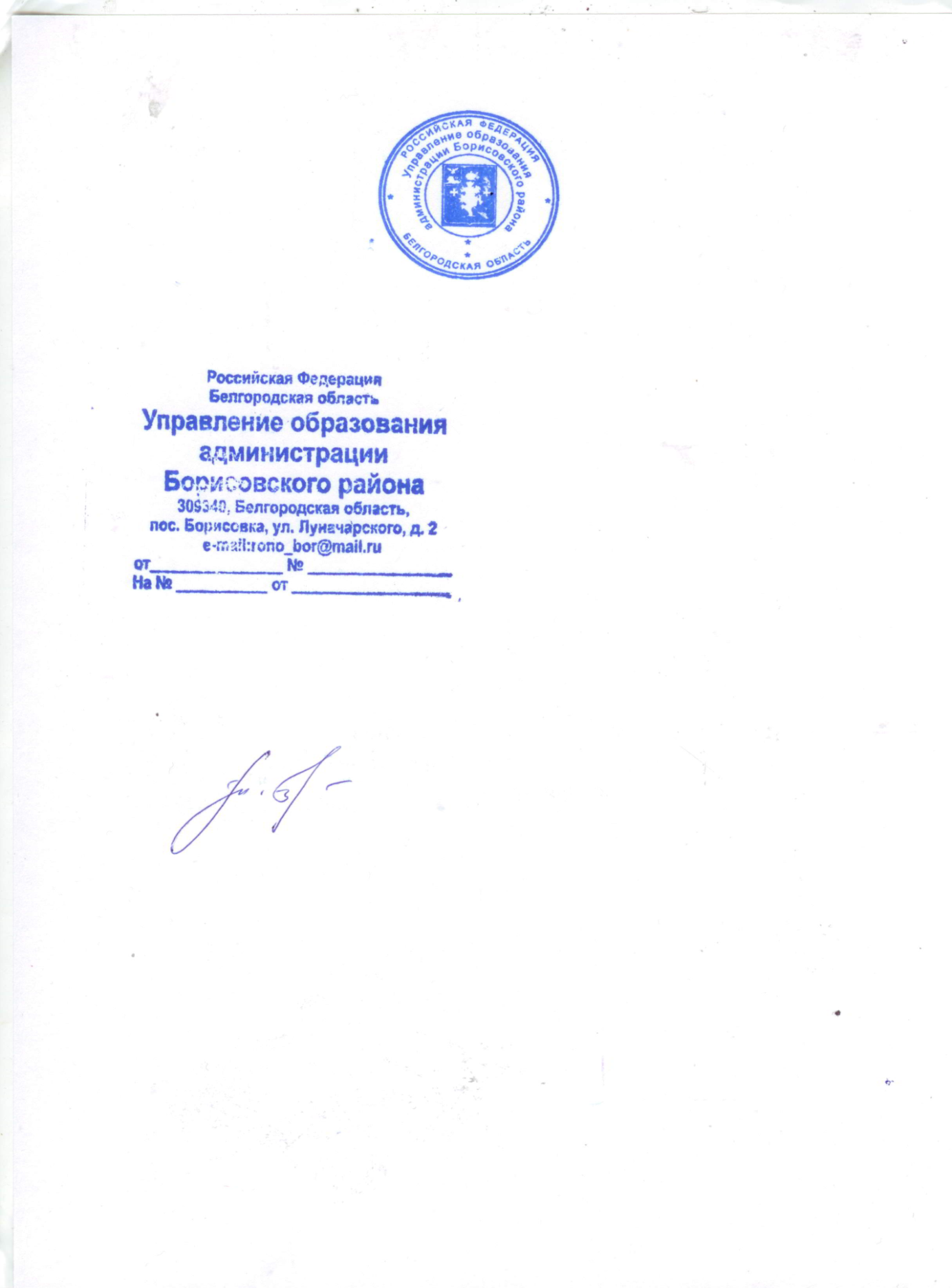 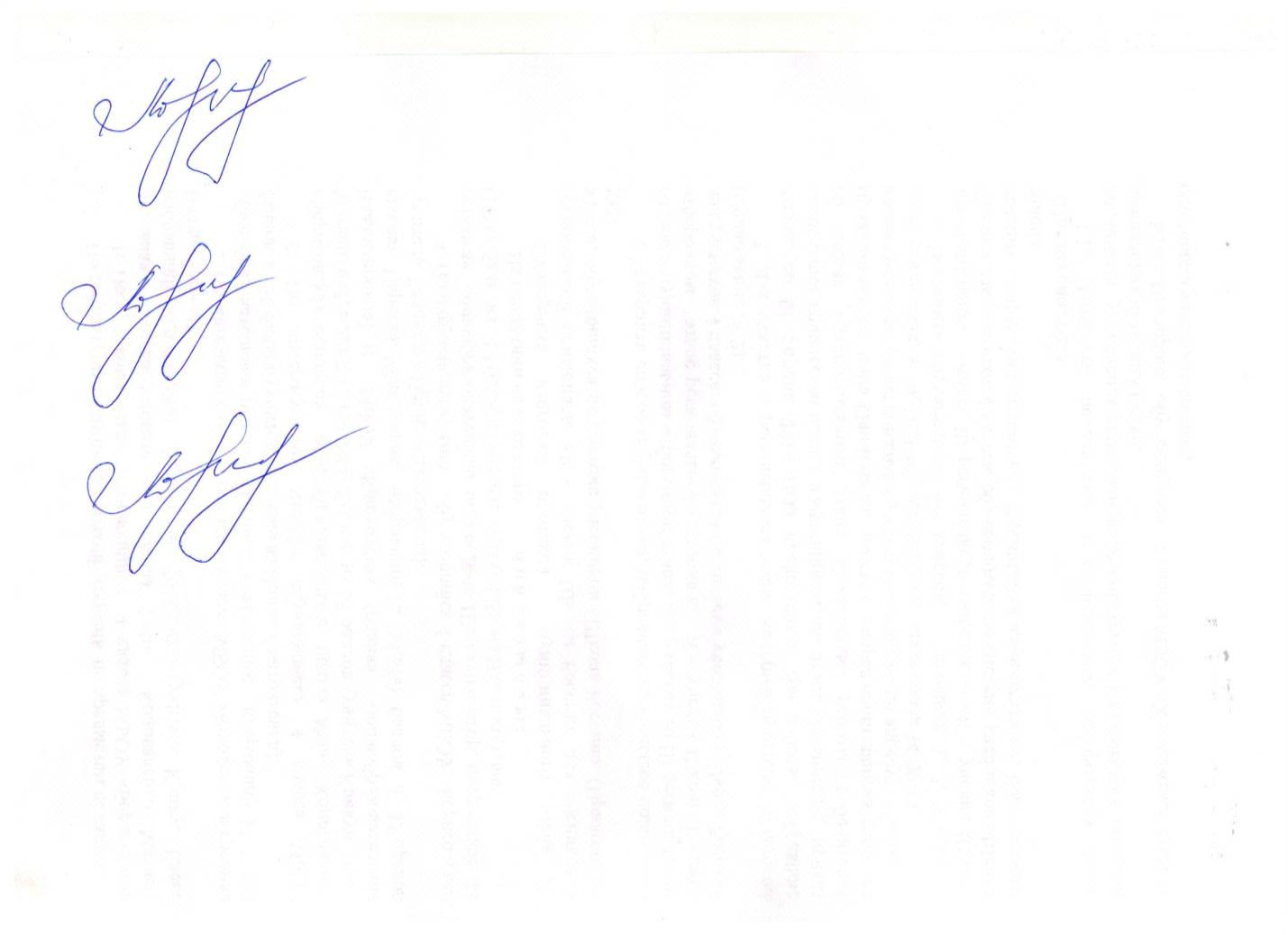 Начальник управления образованияадминистрации Борисовского района                                     Е.И. ЧухлебоваПриложение №1Информация о выполнении среднесуточных норм питания по основным продуктам, рекомендуемым СанПиН 2.3/2.4.3590-20, в МБДОУ Борисовского района, реализующих программу дошкольного образования за   квартал 2021Приложение №2 ЗаведующийМБДОУ                                                                                                                        Фамилия И.О.№ п/пНаименование пищевого продукта или группы продуктовПроцент выполнения среднесуточных норм питанияПроцент выполнения среднесуточных норм питанияПроцент выполнения среднесуточных норм питанияИтого за 2 кварталИтого за истекший период года№ п/пНаименование пищевого продукта или группы продуктов1*апрель2*май3*июньИтого за 2 кварталИтого за истекший период года1Молоко, молочная и кисломолочные продукты2Творог, творожные изделия3Сметана4Сыр 5Мясо 1-й категории6Птица7Субпродукты (печень, язык, сердце)8Рыба9Яйцо куриное10Картофель11Овощи (свежие)12Фрукты (свежие)13Сухофрукты14Соки15Витаминизированные напитки16Хлеб ржаной17Хлеб пшеничный18Крупы, бобовые19Макаронные изделия20Мука пшеничная21Масло сливочное22Масло растительное23Кондитерские изделия24Чай25Какао-порошок26Кофейный напиток27Сахар28Дрожжи29Крахмал30Соль йодированнаяИтого по ДООИтого по ДООЧисленность детей, имеющих заболеваниеЧисленность детей, которым организовано диетическое или лечебное питание в ДОУСахарный диабет ФенилкетонурияЦелиакияМуковисцидозПищевая аллергияДругое(указать)№п/пПищевая продукция, по которой среднесуточная норма выполнена не выше чем на 85%Причины невыполненияПринятые меры